ÚLOHY pro 3. ročník soutěže   KOUMÁK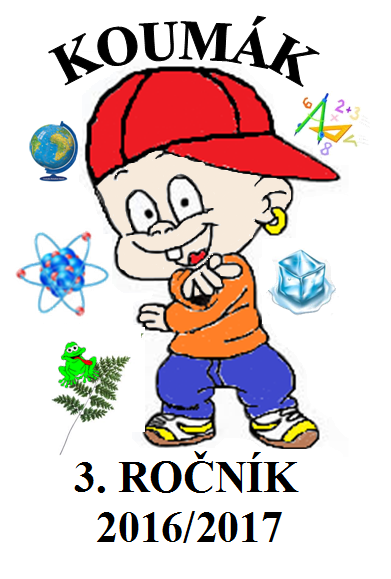           2. koloÚloha č. 1. Součet pěti po sobě jdoucích čísel je 2000. Jaké je největší z těchto čísel? ( 3 body ) Úloha č. 2.  Jaké je číslo posledního vagónu vlaku na obrázku? ( 3 body )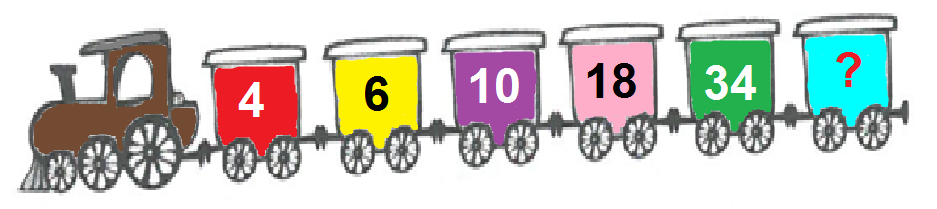 Úloha č. 3.V kostce mají být vyřezány průzory tak, jak je vidět na obrázku. Kolik malých krychliček zůstane ve velké krychli?  ( 4 body )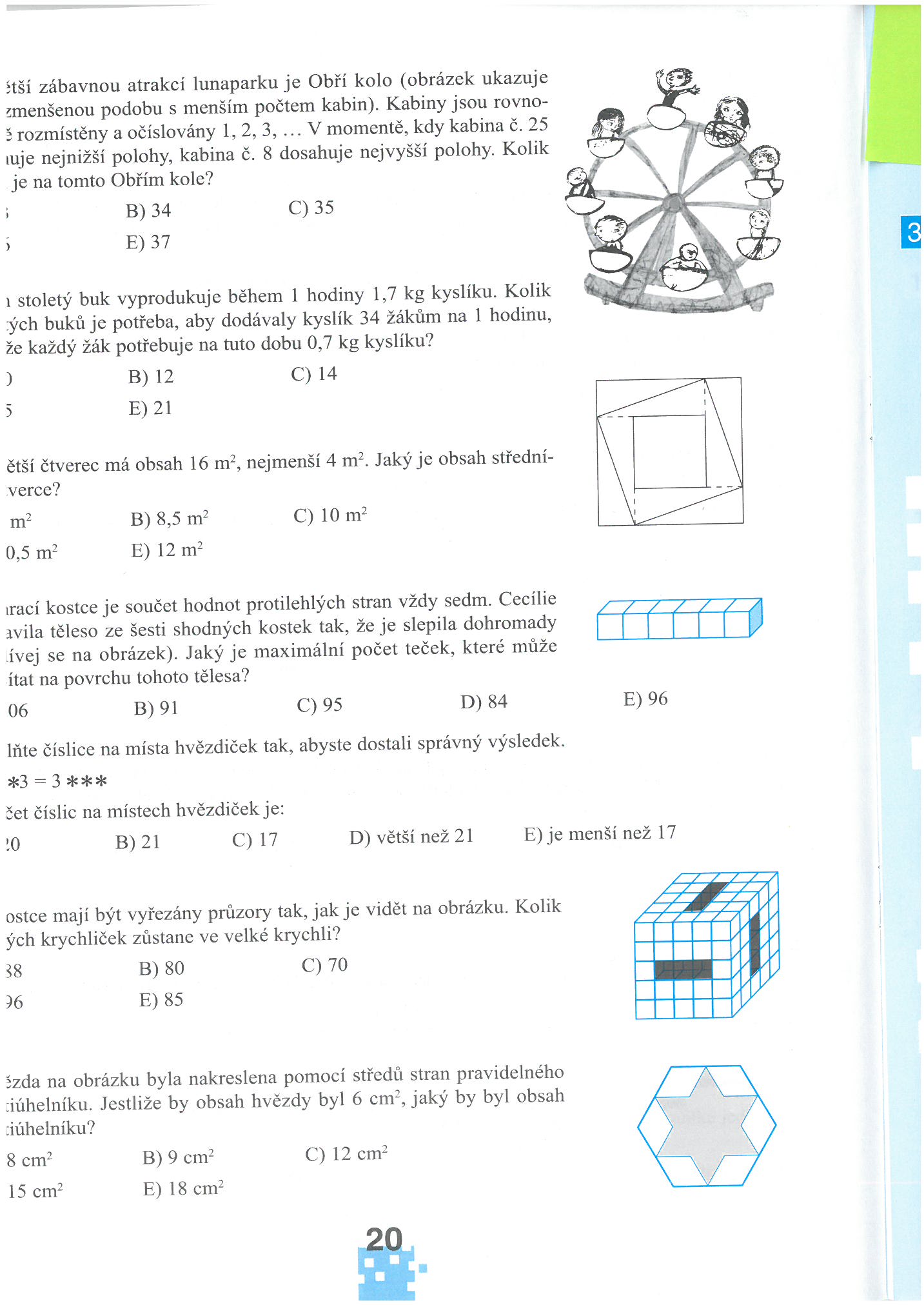 Úloha č. 4.:  Souhlasíš, že…? Správnou odpověď zakroužkuj. ( 3 body ) 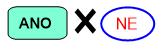 a)… život na Zemi vznikl před 4 miliardami let v oceánech?   b) … oceány obsahují velké množství vody? c) … oceány jsou velmi rozlehlé a hluboké?   Úloha č. 5.: Doplň: ( 2 body )  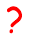 Nejčastěji dosahuje hloubka oceánů kolem            km. V nejhlubším místě byla dokonce naměřena hloubka             km.  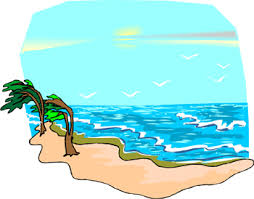 Úloha č. 6.: S pomocí atlasu napiš: ( 3 body ) a) Kolik oceánů se na planetě Zemi nachází? b) Jak se nazývají? c) Ke kterému oceánu má Česko nejblíže?Úloha č. 7.: Modrou barvou vybarvi políčka s tělesy a červenou barvou vybarvi políčka s látkami. ( 7  bodů )    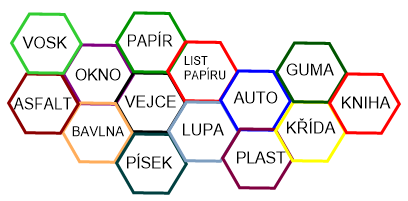 Úloha č. 8.: Spoj látku s odpovídající vlastností. (5 bodů )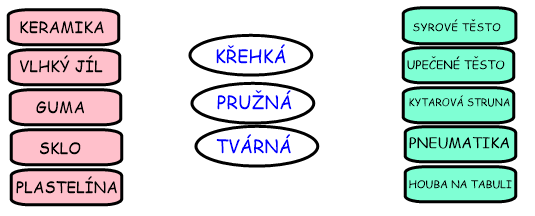 Úloha č. 9.:  Barevný koktail ( 4 body ) Pomůcky: sklenice nebo odměrka voda stolní olej hustý sirup nebo řídký med ocelová matice kulička hroznového vína kousek LEGA korková zátka        Postup:Do sklenice pomalu nalej sirup, vodu a olej. Chvilku počkej, až se kapaliny ustálí. Pak do nádoby opatrně vhoď připravené předměty a pozoruj, do jaké hloubky se předměty ponořily. Výsledek pozorování zapiš do formuláře.Úloha č. 10.:  Najdi v přesmyčkách názvy jehličnanů (vždy rodové i druhové jméno): ( 5 bodů )       a) DJELE KOLBĚORÁ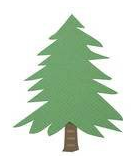        b) ŘMODÍN ADÝVOPA       c) VZERA DÁPANZÍ       d) VECLOJA KVOJACH       e) GLAKADOUS STÁSOLITIÚloha č. 11.: Napiš název orgánu, jehož součástí je: ( 5 bodů )chlopeň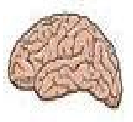 nefronslepé střevošišinkadvanáctníkÚloha č. 12.:  Vylušti křížovku o savcích:    ( 5 bodů ) drobný hmyzožravec, jeden z našich nejhojnějších savcůhmyzožravý letoun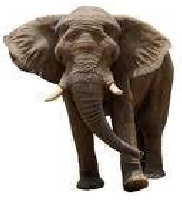 africký lichokopytník s pruhovanou srstínejrychlejší suchozemské zvířenejvětší primátvačnateczástupce čeledi zajícovitíafrický nepřežvýkavý sudokopytníkstromový savec z řádu chudozubímasožravý kytovec